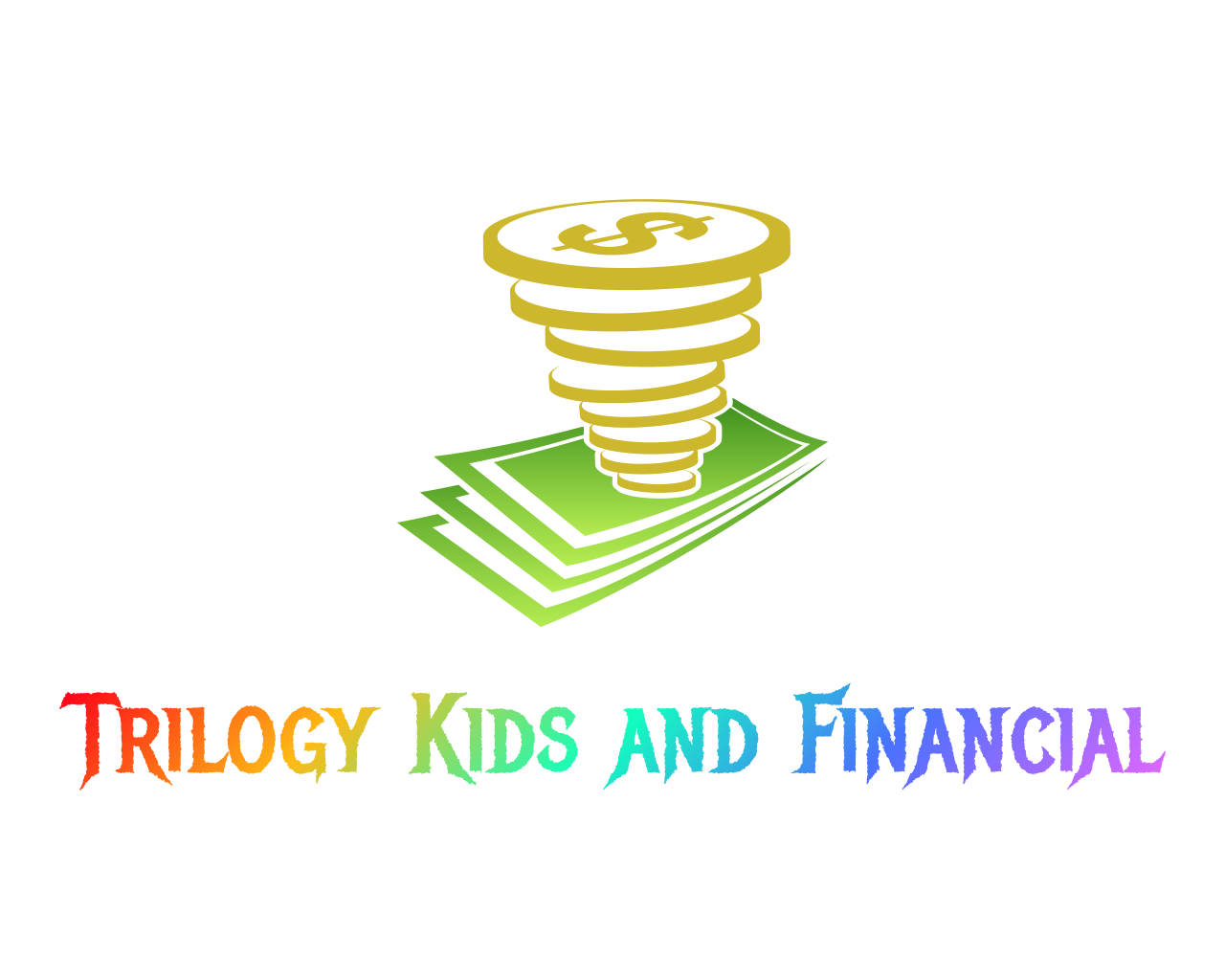 				                     Date: _____/_____/_____Time: ____:_____ am/pmLocation: 2009 Beatties Ford Road Charlotte, NC 28216 Objective: To provide childcare so parents can enjoy a day out/early evening.                                                           (Snacks, Drinks, Lunch and or Dinner Provided) Cost: Per child paid WITH registration form on or before _____/_____/______. (Cash, Money Order or pay online on the Trilogy Kids and Financial home page and choose "Submit Payment/Donate")                   *****ONLY 16 Children May Attend Due To Covid-19***** _____________________________________________________________ Please return this registration form with your payment no later than 72 hours PRIOR to service!                                                                                                                                                                                                                                                 **We are unable to accept late registrations**                                                                                                             **No More than 16 children will be accepted** 				         **No Refunds**Childs Name: __________________________________________________D/O/B: _____/_____/_____ 			Grade: ______Food Allergies/Medications: _____________________________________________________________Parent/Guardian Name: _________________________________________Parent/Guardian Number: ________________________________________ Alternate Number: ______________________________________________Email Address: __________________________________________________Emergency Contact Name/Number: ______________________________________________________________PLEASE SELECT ONLY ONE: ___ Early Release $25.00/day___ Teacher Workday $50.00/day___ Before/After School Care $75.00/weekly___ Parent Night Out $50.00/dayA registration form is required for each child attending!